วิธีการสั่งออเดอร์เพื่อความรวดเร็วในการคอนเฟริ์มและจัดส่งระบุจำนวนที่ต้องการโดยสั่งเรียงตามลำดับแบรนด์ไม่ข้ามรุ่นไปข้ามรุ่นมานะคะ(ลบรุ่นที่ไม่เอาออก)หรือปริ้นใส่กระดาษแล้วระบุจำนวนมาด้านหลังหรือจะจดใส่กระดาษด้วยลายมือถ่ายรูปส่งไลน์แบบชัดเจนก็ได้คะKitty kawaii** Mini Olivia blue green**Bena black gray Big seashell black brownCharming gray brownCharot brown Cici brown blueCiel brown greenCircle brownCocoro brown blue violetCrystal black gray brown blueCupid black brownDemeter black brown blueDiva blueDreamy black gray blueEdwina brown blueElegance gray brown blue green Flammie gray brownFlorence gray brownForever brown blueFreshy gray brownGalaxy gray brownGlacious brownGuessy gray brownHaru gray brown blueHyper gray brownIvy gray brown Jade gray brownJe t’aime black gray brown blue Jewel brown blueJinnie brown blueKayo gray brownKeizen brownKirei  brown blueKissme gray brown blueMabel gray brown blue greenMargarita black gray brownMilene brown blueMinerva black Mini arthena brownMini ava black gray greenMini bom black gray brownMini cleen black gray brownMini cocoro black brownMini crystal gray brownMini diva black gray Mini dreamy black Mini foundue blue violet green Mini harmony brown violet green Mini holla violet greenMini ilin violet greenMini jelly black gray brown blueMini jetiame blueMini jewel3tone gray brownMini keizen gray brownMini kiss me black gray brownMini lucius black gray brownMini mable gray brownMini margarita black brownMini milin blackMini minerva gray brownMini miranda black gray brownMini oh soul black Mini rose brown blueMini run greenMini sandy black gray brownMini seashall black gray brownMini sheer brown blueMini soft black gray brown blueMini stella black gray brownMini sugar gray blue green violetMini the secret black gray brownMini twinkle black  brownMini venus black Mini viva black gray brownMini vivian gray brown blueMiranda gray brown blueNaomi brown blueNavy black brown blueOh soul black Pika brownPlatinum black brownPorsch violet greenRiko black Snow black gray brownSolotiga greenStella brown blue Sweet heart black gray brownThe secret brownTiara black gray brownTwinkle brown blueVenica brownViva blueStock updateDreamcolourLimited Nobluk&Sammy**Ltd Mini nobluk brown blue violet green pink** **Ltd Nobluk gray brown blue violet pink**NEW DREAM COLOR 1**Autumn gray brown blue** **Spring gray brown blue****Winter gray brown blue**Annette brownAyu gray brownBali gray brown blue violet Bangkok gray brown blue violet greenBarbie brownBelle gray brown blueCandy choco Celine brown chocoCircle  chocoCookie brownCooler brownDisney brownDubai gray brown blue green violetElsa gray brown blueFancy gray brown Gangnum choco Hv brownIce  brownIce grayIrin gray brownIris gray brownKing chocoLady brownLay brownLily brownLuna brownMaki brown green violetMania brownMatake blue violet greenMickey brownMini anna gray brownMini emma gray brown blue greenMini frora brown blueMini grace gray brown blue greenMini kate brownMini lapis gray blueMini mania brownMini oscar gray brown blueMini soda brownMini stella brown blue violet pinkMini tokyo blue greenMini tonado chocoMinnie gray brown blue green violet Murakami gray Name gray brownNudy violet choco Pea gray Pear greenPhoenix chocoPizza gray brown Pure gray brown choco  blue violet greenRachal grayRepunzel gray brown blueRing chocoRock chocoRoxy brownSamui gray brown blueSaranghea brown  blueSimilan gray brown blueSky brown Sonic brown greenSoul choco blue greenSpain brownSpy brownStella brown blue violet greenTamutami grayTeresa gray brown blue violet greenTokyo gray brown blue violet green pinkTornado chocoVeronica blueYumiko gray brownStock Update BeautyCalypso gray hazelDali grayDot 3 Tone  gray brownElesa gray brownExtra Dali black gray brownGlamous gray brown blue hazel honeyLucky Clover gray brown blueMonet gray Neo gray brownSolang brown Princess 3 Tone gray brownQueen 3 Tone gray brown blue hazelShimmer gray brownSmoky gray brownSolang brownCosplayYellowcat
Red Blood
White meshPokemon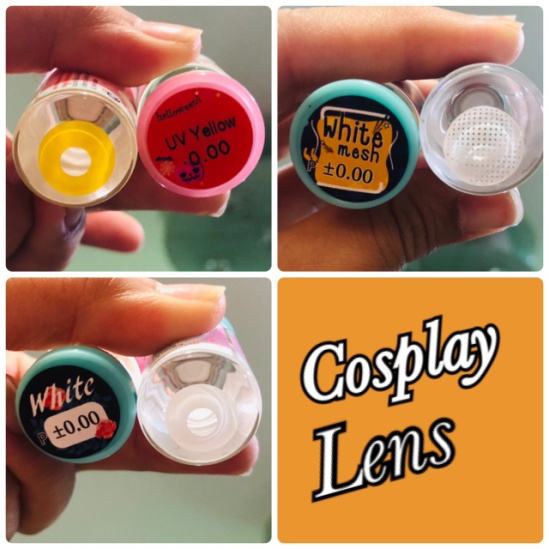 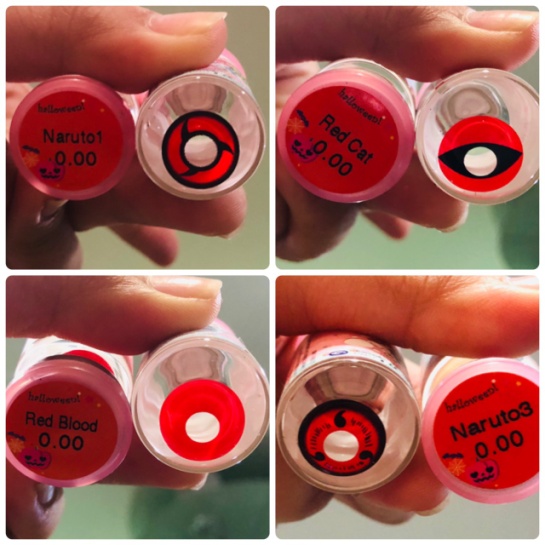 Gray : Dueba : ตัวถูก ( Wink=W / Prettydoll=pd / Sweety=st / Lollipop=lp / *New*)Gray : Dueba : ตัวถูก ( Wink=W / Prettydoll=pd / Sweety=st / Lollipop=lp / *New*)Gray : Dueba : ตัวถูก ( Wink=W / Prettydoll=pd / Sweety=st / Lollipop=lp / *New*)w=angel grayw=aroma grayw=big lady grayw=cavier grayw=cheeryful grayw=cocoro grayw=daisy grayw=diva 3tone grayw=ether grayw=fresh grayw=froongfring grayw=glory grayw=goddess 3tone grayw=gossy grayw=happy3tone grayw=melody grayw=mini clear grayw=mini creamy grayw=mini dolly grayw=mini pang grayw=mini stella grayw=neko grayw=niffy grayw=over grayw=pandora grayw=pie grayw=pinkwink grayw=sakura grayw=shine grayw=snak grayw=soda grayw=spices grayw=summer grayw=swan grayw=tender grayw=velvet3tone grayw=yardthip grayst=**dodo grayst=**dressy grayst=**gold mint grayst=**mirage grayst=**nelly grayst=**romantea grayst=**sweety ice grayst=**tokyo grayst=alexandrite grayst=apisada grayst=bambi grayst=batis gray st=bella gray st=biscuit grayst=bohemian grayst=boobphee grayst=cherry grayst=chiffon grayst=cinderella grayst=circus grayst=daisa gray st=daisy grayst=dali grayst=dolce grayst=falling grayst=florence grayst=freshy grayst=frozen grayst=glacier grayst=glamour grayst=glossy grayst=holly grayst=icy x grayst=isis grayst=ivy grayst=july grayst=king grayst=kwanusa gray st=lightly grayst=lolita grayst=lover grayst=lucia grayst=lydia grayst=mae ying grayst=malibu grayst=melody grayst=mini kwanusa grayst=mini natural grayst=mini pony grayst=mini ring grayst=my kiss grayst=naree grayst=nudy grayst=paradise grayst=phantom gray st=poem grayst=pony grayst=poppy grayst=pure grayst=purely grayst=queen grayst=ribbon grayst=sakura grayst=secret grayst=sexy grayst=sherbet grayst=showy grayst=solotica natural gray st=sweety galaxy grayst=sweety hydrocor grayst=sweety natural  gray st=taylor grayst=teaw grayst=tiny grayst=urban graylp=lisa graylp=mini kelly graylp=noble graylp=signature graylp=skin graylp=sydney graypd=alberta graypd=begin graypd=bride too graypd=elio graypd=little peaceful gray pd=little pure gray pd=melody gray pd=midori gray pd=mimoza graypd=peaceful gray pd=podkadot gray  pd=super king gray pd=winter grayBrown: Dueba : ตัวถูก ( Wink=W / Prettydoll=pd / Sweety=st / Lollipop=lp/ *New* )Brown: Dueba : ตัวถูก ( Wink=W / Prettydoll=pd / Sweety=st / Lollipop=lp/ *New* )Brown: Dueba : ตัวถูก ( Wink=W / Prettydoll=pd / Sweety=st / Lollipop=lp/ *New* )w=alice brownw=aroma brownw=baby3tone brownw=beaw  brownw=big lady brownw=bingsu brownw=bright brownw=cafe3tone brownw=caramel1tone  brownw=cavier  brownw=chacha brownw=chic brownw=corona brownw=daisy brownw=darling brownw=diamond brownw=dolce brownw=ether brownw=fair brownw=fay  brownw=flaral brownw=fresh brownw=glamour brownw=glory brownw=gossy brownw=happy3tone brown w=heaven brownw=hidrocor brownw=holiday brownw=hyper brownw=jolly brownw=kinda brownw=little cherra brownw=lolita3tone brownw=looklux brownw=lune brownw=mellow brownw=melody brownw=mini creamy brownw=mini dali brownw=mini dolce brownw=mini dolly brownw=mini fairy brownw=mini fresh3tone brownw=mini frig brownw=mini hyper brownw=mini nudy brownw=mini pang  brownw=mini puffy brownw=mini rosee brownw=mini stella brownw=mini temper brownw=mini tweedy brownw=missha brownw=mono brownw=neko brownw=over brownw=pancake brownw=pinkwink brownw=puffy brownw=pandora brownw=pudding brownw=rococo brownw=roller brownw=sakura  brownw=scarlet brownw=simple brownw=soba brownw=spices brownw=summer brownw=sweeten brownw=tender brownw=tiger brownw=velvet3tone brownw=waffle brownw=woody brownpd=alberta brownpd=bambam brownpd=cosmo brownpd=damier brownpd=dearest brownpd=dolce brownpd=followme brownpd=elizabeth brownpd=freedom brownpd=glamour brownpd=karis 3 tone brown pd=king brownpd=kurly brown pd=little cosmo brownpd=little damier brownpd=little dolce brownpd=little glitter brown pd=little stalla brownpd=little tiara brownpd=peaceful brown pd=puffy brown pd=pure brownpd=remind brownpd=snowie brown pd=stella brown pd=super king brownpd=trendy brown pd=vampire twilight brownpd=vivetta brown pd=rita  brownpd=kurly  brownpd=okie brownpd=podkadot brownpd=little pure brownpd=little sakura brownpd=little puffy  brown pd=little kurly brown pd=little peaceful brown pd=little king brownpd=pussycat brownpd=cejeney brownpd=twist3tone brownpd=gossip brownpd=hugo brownpd=hamiqueen brownpd=little cillon3tone brownpd=lolita3tone brownlp=d-day brown lp=fiesta brownlp=maldive  brownlp=mini rusty brownlp=narciss brown lp=noble  brownlp=mini horne brownlp=vivi brownlp=mayo brownlp=party brownlp=2x brownlp=trio brownlp=bling brownlp=lisa brownlp=heart brownlp=sure brown st=***pangpaparn brown***st=**dodo brown**st=**dressy brown**st=**gold mint brown**st=**mirage brown**st=**nelly brown**st=**romantea brown**st=**sweety ice brown**st=**tokyo brown**st=apisada brownst=batis brownst=boobphae brownst=chaba brownst=cinderella brownst=circus brownst=classic brownst=daisa brownst=daisy brownst=dali brownst=dolce brownst=eclipse brownst=florence brownst=foggy brownst=freshy brownst=frozen brownst=furby brownst=glacier brownst=glamorous brownst=glamour brownst=holly brownst=icy-x brownst=isis brownst=jenet brownst=jenet L-brownst=king brownst=kwanusa brownst=lady brownst=laluna brownst=lamune brownst=lapis brownst=lolita brownBrown & Black & Choco & Violet  : Dueba : ตัวถูก ( Wink=W / Prettydoll=pd / Sweety=st / Lollipop=lp/ *New* )Brown & Black & Choco & Violet  : Dueba : ตัวถูก ( Wink=W / Prettydoll=pd / Sweety=st / Lollipop=lp/ *New* )Brown & Black & Choco & Violet  : Dueba : ตัวถูก ( Wink=W / Prettydoll=pd / Sweety=st / Lollipop=lp/ *New* )st=lovely brownst=lover brownst=ma eying brownst=malibu  brownst=melody brownst=milan brownst=mimoza brownst=mini kwanusa brownst=mini natural brownst=montra brownst=my kiss brownst=naree brownst=nudy,brownst=paolo  brownst=paradise brownst=patty brownst=phantom brown st=poem  brownst=pony brownst=praiya brownst=puffy brownst=purely brownst=queen brownst=roze brownst=sakura brownst=seeshall brownst=seoul brownst=sherbet brownst=showy brownst=solotiga natural brownst=spatax brownst=stone berry brownst=sweety brownst=sweety hydrocor  brownst=sweety natural brownst=sweety spatax brownst=taylor brownst=teaw brownst=tiger  brownst=tisa brownst=trendy brownst=usamanee brownw=cavier blackw=cleo blackw=clound blackw=crispy blackw=glitter blackw=puffy blackw=pure blackw=sakura blackw=snak blackw=trendy blackw=windy blackst=**dodo black**st=**dressy black**st=**gold mint black**st=**mirage black**st=**nelly black**st=**romantea black**st=**sweety ice black**st=**tokyo blackst= cavier blackst=alovera blackst=blossom blackst=circle blackst=daisy blackst=diamond blackst=dolce blackst=donut blackst=dragon blackst=extra blackst=extream blackst=furby blackst=ivy blackst=kitty blackst=lolita blackst=melon blackst=nudy blackst=patty blackst=phoenix blackst=platinum blackst=purely blackst=queen blackst=rodeo blackst=rosy blackst=sakura blackst=snowie blackst=sofety blackst=tiger blackst=tornado blackst=trendy blackw=alovera chocow=brick chocow=dolce chocow=extra chocow=moonlight chocow=night chocow=snoony chocow=sorbet chocow=swan chocow=tonado chocow=wink chocow=cloud chocow=daisy chocow=glamour chocow=corona violetw=diva3tone violetw=hidrocor (violetst=lovely violetst=roze violetst=taylor violetst= avenue violetst=little jane violetst=phantom violetst=alexandrite violetst=batis violet st=jenifer violetst=montra violetst=ray violet st=scarlett violetst=speed violetst=woody violetlp=icy violetlp=kiyomi violet lp=once violet lp=signature violetBlue & Violet & Green & Pink & Red : ตัวถูก ( Wink=W / Prettydoll=pd / Sweety=st / Lollipop=lp / *New*) )Blue & Violet & Green & Pink & Red : ตัวถูก ( Wink=W / Prettydoll=pd / Sweety=st / Lollipop=lp / *New*) )Blue & Violet & Green & Pink & Red : ตัวถูก ( Wink=W / Prettydoll=pd / Sweety=st / Lollipop=lp / *New*) )w=alice bluew=aroma bluew=baby3tone bluew=beaw bluew=big lady bluew=bonny3tone bluew=bright bluew=cafe3tone bluew=caramel1tone bluew=cavier bluew=chacha bluew=charming bluew=cherie3tone bluew=chili bluew=corona bluew=daisy bluew=dali bluew=darling bluew=diva3tone bluew=diya bluew=dolce bluew=ether bluew=fair bluew=fairy bluew=fay bluew=floral bluew=froongfring bluew=furbish bluew=glamour bluew=goddess3tone bluew=heaven bluew=hidrocor bluew=hyper bluew=lava bluew=lolita bluew=lunar bluew=lune bluew=mini dolce bluew=mini fresh3tone bluew=mini frig bluew=mini nudy bluew=mini pang bluew=mini tweedy bluew=misty bluew=neko bluew=niffy bluew=over bluew=pandora bluew=peony bluew=pinkwink bluew=poppy bluew=puffy bluew=pure bluew=roller bluew=sakura bluew=scarlet bluew=shimmer bluew=simple bluest=**dodo blue**st=**dressy blue**st=**gold mint blue**st=**mirage blue**st=**nelly blue**st=**romantea blue**st=**sweety ice blue**st=**tokyo blue**st=boobphae bluest=candy love bluest=circus bluest=daisa bluest=dali bluest=dolce bluest=eclipse bluest=freshy bluest=frozen bluest=furbybluest=glamour bluest=holly bluest=isis bluest=kanok bluest=lady bluest=laluna bluest=lydia bluest=mae ying bluest=maya bluest=montra bluest=muffin bluest=noelle bluest=paradise bluest=pony bluest=prada bluest=praiya bluest=pure bluest=roze bluest=russian velvet bluest=sexybluest=sherbetbluest=sweety hydrocor bluest=symphony bluest=taylor bluest=teaw bluest=tiger bluest=urban bluest=vampire bluelp=once bluelp=v7 bluelp=corona bluelp=sure bluelp=spanish bluelp=spanish circle bluepd=forest bluepd=gift bluepd=little kurly bluepd=little pearl blue pd=nudy bluepd=okie bluepd=pearl bluepd=pony bluepd=remind bluepd=sherbet bluepd=snowie bluepd=sonya bluepd=stalla bluepd=trendy blue pd=karis3tone bluepd=kurly bluew=diva3tone pinkw=glamour pinkw=pudding pinkpd=sakura pinkpd=trendy pinkst=*opal pink*st=holly pinkst=isis pinkst=kanok pinkst=lady pinkst=laluna pinkst=montra pinkst=naree pinkst=pitchy pinkst=pitchy pinkst=praiya pinkst=sweety galaxy pinkst=roze pinklp=snowy pinkst=mini pony yellowst=pony yelloww=beaw greenw=glamour greenw=hidrocor greenw=trendy greenst=classic greenst=frozen greenst=jennifer greenst=kanok greenst=naree greenst=roze greenst=sweety galaxy greenst=taylor greenst=*lapis red*st=*opal red*st=ray redst= avenue redst= bohemian redst= july redst=frappe’ redst=freshy redst=holly redst=jennifer redst=laluna redst=lightly redst=lover redst=maya redst=middle redst=woody redst=roze red 